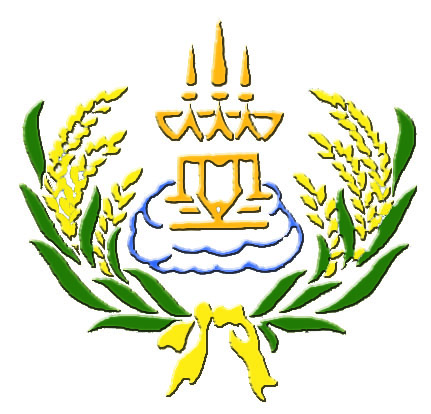 แบบประเมินการจัดกิจกรรมพัฒนาผู้เรียนภาคเรียนที่......1.......ปีการศึกษา.......2559...............โรงเรียนลาดยาววิทยาคมกิจกรรม............................................................................ชั้นมัธยมศึกษาปีที่..........................	ครูที่ปรึกษากิจกรรม 1............................................................................................			     2............................................................................................			     3............................................................................................	ผลการเรียนรู้	.............................................................................................................................................................................	.............................................................................................................................................................................	.............................................................................................................................................................................	.............................................................................................................................................................................	.............................................................................................................................................................................	.............................................................................................................................................................................	.............................................................................................................................................................................	.............................................................................................................................................................................	สรุปผลการเรียน		อนุมัติผลการเรียน					ลงชื่อ.......................................................ครูที่ปรึกษากิจกรรม					ลงชื่อ.......................................................หัวหน้ากิจกรรมพัฒนาผู้เรียน					ลงชื่อ.......................................................หัวหน้างานวัดผล		เพื่อโปรดพิจารณา					ลงชื่อ.......................................................รองผู้อำนวยการกลุ่มบริหารวิชาการ					                 (นางสุวิมล  สีคง)					(   )  อนุมัติ		(   )  ไม่อนุมัติ					ลงชื่อ........................................................					              (นายอรุณ  รุ่งเรือง)					  ผู้อำนวยการโรงเรียนลาดยาววิทยาคมตารางการจัดกิจกรรม.............................................................................................ภาคเรียนที่.............ปีการศึกษา...........................สถานที่จัดกิจกรรม......................................................................................แบบประเมินการจัดกิจกรรม................................................................................ภาคเรียนที่........ปีการศึกษา.............................ลงชื่อ.......................................................ครูที่ปรึกษากิจกรรม  ลงชื่อ.......................................................ครูที่ปรึกษากิจกรรมลงชื่อ.......................................................ครูที่ปรึกษากิจกรรม  ลงชื่อ.......................................................ครูที่ปรึกษากิจกรรมแบบประเมินการจัดกิจกรรม................................................................................ภาคเรียนที่........ปีการศึกษา.............................ลงชื่อ.......................................................ครูที่ปรึกษากิจกรรม  ลงชื่อ.......................................................ครูที่ปรึกษากิจกรรมลงชื่อ.......................................................ครูที่ปรึกษากิจกรรม  ลงชื่อ.......................................................ครูที่ปรึกษากิจกรรมจำนวนนักเรียนผลการเรียนผลการเรียนหมายเหตุจำนวนนักเรียนผ่านไม่ผ่านหมายเหตุสัปดาห์ที่วัน/เดือน/ปีรายการปฏิบัติ/กิจกรรมการเรียนการสอนลงชื่อครูที่ปรึกษากิจกรรมหมายเหตุที่เลขประจำตัวชื่อ-สกุลสัปดาห์ที่สัปดาห์ที่สัปดาห์ที่สัปดาห์ที่สัปดาห์ที่สัปดาห์ที่สัปดาห์ที่สัปดาห์ที่สัปดาห์ที่สัปดาห์ที่สัปดาห์ที่สัปดาห์ที่สัปดาห์ที่สัปดาห์ที่สัปดาห์ที่สัปดาห์ที่สัปดาห์ที่สัปดาห์ที่สัปดาห์ที่สัปดาห์ที่รวมเวลาเรียนผลการเรียนรู้ผลการเรียนรู้ผลการเรียนรู้ผลการเรียนรู้ผลการเรียนรู้ผลการประเมินหมายเหตุที่เลขประจำตัวชื่อ-สกุล1234567891011121314151617181920รวมเวลาเรียนผลการเรียนรู้ผลการเรียนรู้ผลการเรียนรู้ผลการเรียนรู้ผลการเรียนรู้ผลการประเมินหมายเหตุที่เลขประจำตัวชื่อ-สกุลวัน/เดือน/ปีวัน/เดือน/ปีวัน/เดือน/ปีวัน/เดือน/ปีวัน/เดือน/ปีวัน/เดือน/ปีวัน/เดือน/ปีวัน/เดือน/ปีวัน/เดือน/ปีวัน/เดือน/ปีวัน/เดือน/ปีวัน/เดือน/ปีวัน/เดือน/ปีวัน/เดือน/ปีวัน/เดือน/ปีวัน/เดือน/ปีวัน/เดือน/ปีวัน/เดือน/ปีวัน/เดือน/ปีวัน/เดือน/ปีรวมเวลาเรียนผลการเรียนรู้ผลการเรียนรู้ผลการเรียนรู้ผลการเรียนรู้ผลการเรียนรู้ผลการประเมินหมายเหตุที่เลขประจำตัวชื่อ-สกุลผ/มผที่เลขประจำตัวชื่อ-สกุลสัปดาห์ที่สัปดาห์ที่สัปดาห์ที่สัปดาห์ที่สัปดาห์ที่สัปดาห์ที่สัปดาห์ที่สัปดาห์ที่สัปดาห์ที่สัปดาห์ที่สัปดาห์ที่สัปดาห์ที่สัปดาห์ที่สัปดาห์ที่สัปดาห์ที่สัปดาห์ที่สัปดาห์ที่สัปดาห์ที่สัปดาห์ที่สัปดาห์ที่รวมเวลาเรียนผลการเรียนรู้ผลการเรียนรู้ผลการเรียนรู้ผลการเรียนรู้ผลการเรียนรู้ผลการประเมินหมายเหตุที่เลขประจำตัวชื่อ-สกุล1234567891011121314151617181920รวมเวลาเรียนผลการเรียนรู้ผลการเรียนรู้ผลการเรียนรู้ผลการเรียนรู้ผลการเรียนรู้ผลการประเมินหมายเหตุที่เลขประจำตัวชื่อ-สกุลวัน/เดือน/ปีวัน/เดือน/ปีวัน/เดือน/ปีวัน/เดือน/ปีวัน/เดือน/ปีวัน/เดือน/ปีวัน/เดือน/ปีวัน/เดือน/ปีวัน/เดือน/ปีวัน/เดือน/ปีวัน/เดือน/ปีวัน/เดือน/ปีวัน/เดือน/ปีวัน/เดือน/ปีวัน/เดือน/ปีวัน/เดือน/ปีวัน/เดือน/ปีวัน/เดือน/ปีวัน/เดือน/ปีวัน/เดือน/ปีรวมเวลาเรียนผลการเรียนรู้ผลการเรียนรู้ผลการเรียนรู้ผลการเรียนรู้ผลการเรียนรู้ผลการประเมินหมายเหตุที่เลขประจำตัวชื่อ-สกุลผ/มผ